Д/з от 30.01, 31.01.1) Соедините стрелочками паузы и соответствующие им длительности.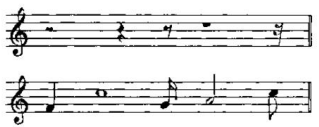 2) Решите примеры с паузами.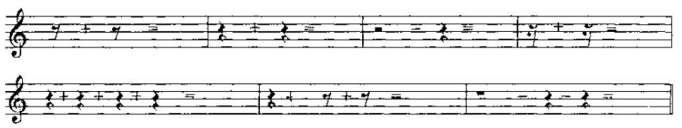 